                                                       ПРОЕКТ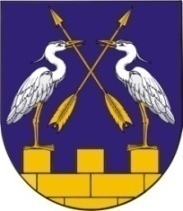 КОКШАЙСКАЯ СЕЛЬСКАЯ       МАРИЙ ЭЛ РЕСПУБЛИКЫСЕ         АДМИНИСТРАЦИЯ  ЗВЕНИГОВО МУНИЦИПАЛ                                            ЗВЕНИГОВСКОГО       РАЙОНЫН КОКШАЙСК           МУНИЦИПАЛЬНОГО РАЙОНА ЯЛ КУНДЕМ          РЕСПУБЛИКИ МАРИЙ ЭЛ АДМИНИСТРАЦИЙЖЕ                      ПОСТАНОВЛЕНИЕ 			                           ПУНЧАЛот ____________ 2020 г. № _______ о предоставлении разрешения на  отклонение от предельных  параметров земельного участка при строительстве жилого дома   В соответствии со статьями 8, 38, 40 Градостроительного кодекса Российской Федерации от 29.12.2004 г. №190-ФЗ, статьей 11 Правил землепользования и застройки муниципального образования «Кокшайское сельское поселение», утвержденных решением Собрания депутатов муниципального образования «Кокшайское сельское поселение» от 11.03.2013 № 176 (с изм. и доп.), с учетом результатов публичных слушаний,  проведенных «___»_________2020 года  по вопросу о  предоставлении разрешения на  отклонение от предельных параметров  земельного участка  при строительстве жилого дома,   Кокшайская сельская администрация Звениговского муниципального района Республики Марий ЭлП О С Т А Н О В Л Я Е Т:	1. Предоставить разрешение на  отклонение от предельных параметров земельного участка, образуемого из двух участков  с кадастровым  номером  12:05:2101001:1164,  площадью 1307 кв.м.,   адрес ориентира:  Республика Марий Эл, Звениговский район,  с.Кокшайск, земельный участок расположен в юго-восточной части кадастрового квартала 12:05:2101001  и  кадастровым номером 12:14:0508001:99,  площадью  677 кв.м.,  адрес ориентира: Республика Марий Эл, Звениговский район,  с.Кокшайск, ул.Нагорная  в  части  увеличения  площади   образуемого  земельного участка  до 1984 кв.м.	2.Настоящее постановление подлежит размещению на  официальном сайте Администрации Звениговского муниципального района Республики Марий Эл в информационно-телекоммуникационной сети «Интернет» -   www.admzven.ru.			3. Настоящее постановление вступает в силу после его обнародования.	4. Контроль за исполнением настоящего постановления возложить на специалиста 1 категории  Кокшайской сельской администрации Звениговского муниципального района Республики Марий Эл  Бондарец Т.Н.Глава  администрации                                                        Николаев П.Н.